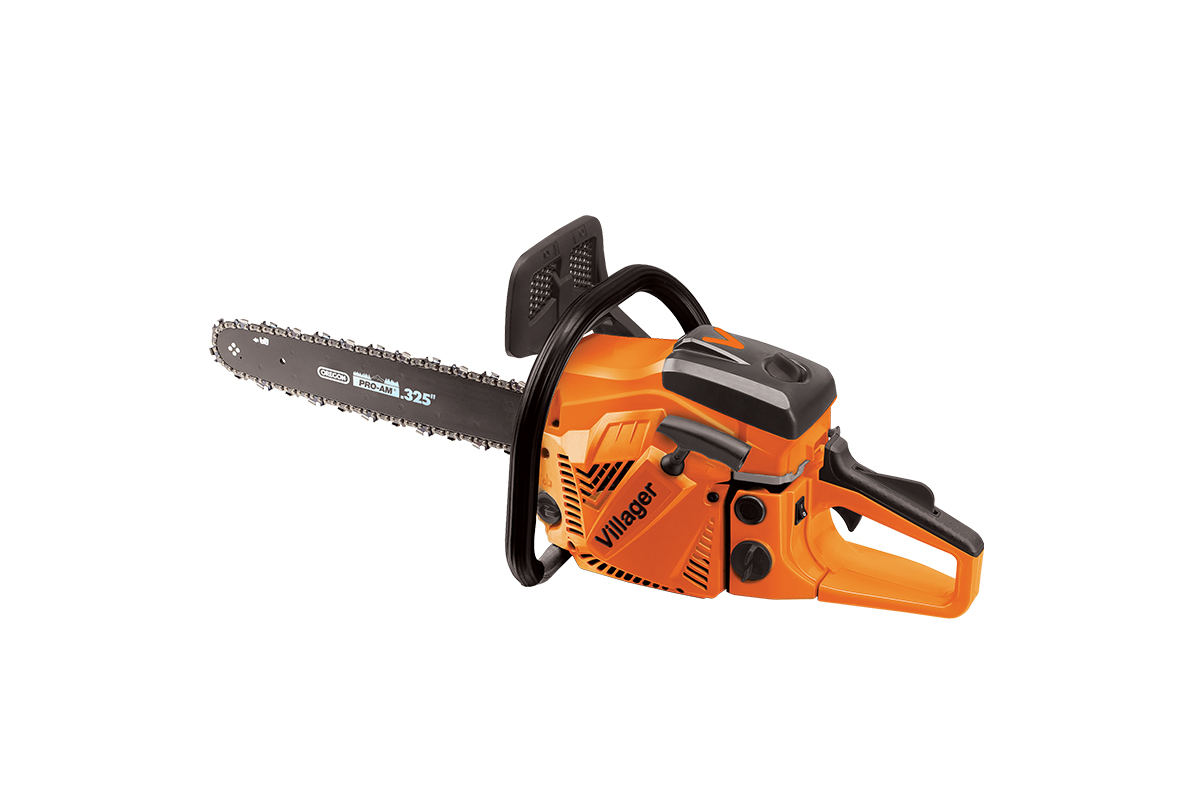 SpecifikacijaKarakteristike Dodaj u PoređenjeKarakteristike Dodaj u PoređenjeKategorijaMotorne testereMotorBenzinskiTip motoraDvotaktni, vazdušno hlađeniSnaga motora / broj obrtaja2.4 kW (11000 rpm)Zapremina motora56 cm³Korak lancaOregon 21BPX072E
325, 1.5 mmDužina vodilice450 mmModel vodiliceOregon Pro Am
45 cm
325
1.5 mmBroj zuba lanca36Rezervoar za gorivo550 mlRezervoar za ulje260 mlLinija proizvodaOrange editionMasa5.2 kg